Диспансеризация населенияЗачем нужна диспансеризация?Многие хронические заболевания на ранних стадиях протекают бессимптомно, поэтому, чем раньше выявить начальные проявления болезни или риск их развития, тем успешнее будет лечение.Именно для этих целей и проводится диспансеризация, которая помимо раннего выявления болезней и их факторов риска обеспечивает проведение необходимых лечебных и профилактических мер, и, при необходимости, длительное диспансерное наблюдение.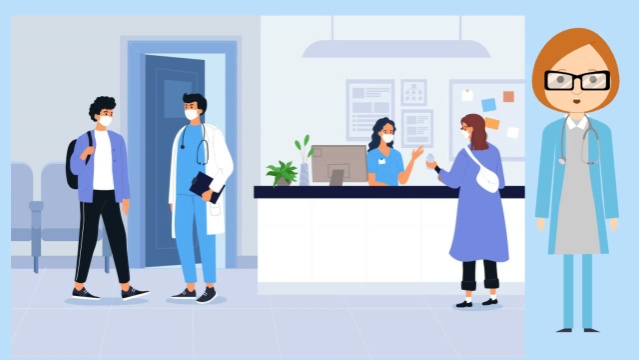 Кто подлежит диспансеризации?Диспансеризация проводится один раз в три годаДиспансеризации подлежат следующие группы населения:работающие граждане;неработающие граждане;обучающиеся в образовательных организациях по очной форме.Исключение составляют категории граждан, которым диспансеризация проводится ежегодно вне зависимости от возраста (в объеме, предусмотренном для граждан ближайшей возрастной категории):инвалидов Великой Отечественной войны и инвалидов боевых действий, а также участников Великой Отечественной войны, ставших инвалидами вследствие общего заболевания, трудового увечья или других причин (кроме лиц, инвалидность которых наступила вследствие их противоправных действий)лиц, награжденных знаком «Жителю блокадного Ленинграда» и признанных инвалидами вследствие общего заболевания, трудового увечья и других причин (кроме лиц, инвалидность которых наступила вследствие их противоправных действий)бывших несовершеннолетних узников концлагерей, гетто, других мест принудительного содержания, созданных фашистами и их союзниками в период второй мировой войны, признанных инвалидами вследствие общего заболевания, трудового увечья и других причин (за исключением лиц, инвалидность которых наступила вследствие их противоправных действий)Основные задачи диспансеризацииВыявление хронических неинфекционных заболеваний, являющихся основной причиной инвалидности и преждевременной смертности, к которым относятся:сердечно-сосудистые заболевания, прежде всего, ишемическая болезнь сердца и цереброваскулярные заболевания;некоторые злокачественные новообразования;сахарный диабет;хронические болезни органов дыхания, туберкулёз.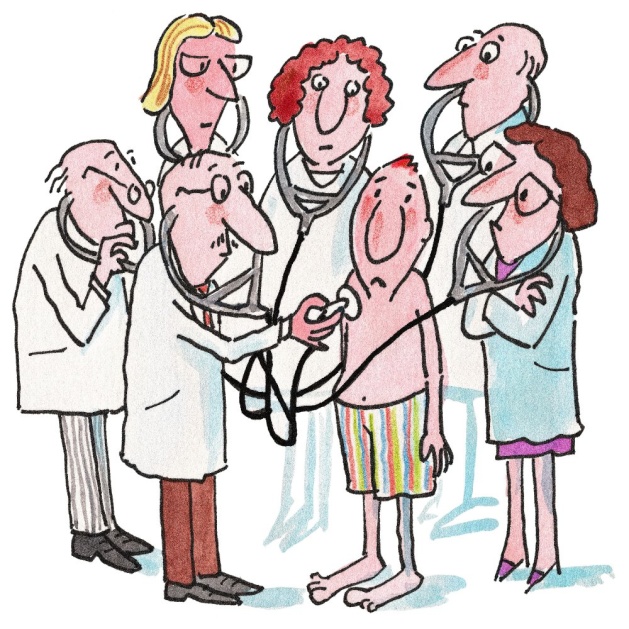 Диспансеризация взрослого населения проводится путем углубленного обследования состояния здоровья граждан в целях:раннего выявления хронических неинфекционных заболеваний (состояний), являющихся основной причиной инвалидности и преждевременной смертности населения Российской Федерации (далее — хронические неинфекционные заболевания), основных факторов риска их развития (повышенный уровень артериального давления, гиперхолестеринемию, повышенный уровень глюкозы в крови, курение табака, пагубное потребление алкоголя, нерациональное питание, низкая физическая активность, избыточная масса тела или ожирение), а также потребления наркотических средств и психотропных веществ без назначения врача;определения группы состояния здоровья, необходимых профилактических, лечебных, реабилитационных и оздоровительных мероприятий для граждан с выявленными хроническими неинфекционными заболеваниями и (или) факторами риска их развития, граждан с иными заболеваниями (состояниями), а также для здоровых граждан;проведения краткого профилактического консультирования граждан с выявленными хроническими неинфекционными заболеваниями и (или) факторами риска их развития, здоровых граждан, а также проведения индивидуального углубленного профилактического консультирования и группового профилактического консультирования (школ пациента) граждан с высоким и очень высоким суммарным сердечно-сосудистым риском;определения группы диспансерного наблюдения граждан с выявленными хроническими неинфекционными заболеваниями и иными заболеваниями (состояниями), а также граждан с высоким и очень высоким суммарным сердечно-сосудистым риском.Какая подготовка нужна для прохождения диспансеризации: • Для прохождения первого этапа диспансеризации желательно прийти в поликлинику утром, натощак. • Взять с собой утреннюю порцию мочи в объеме 100-150 мл. Перед сбором мочи провести туалет половых органов. • Лицам в возрасте 48 лет до 75 лет необходимо принести емкость с калом для исследования на скрытую кровь.• Если Вы в текущем или предшествующем году проходили медицинские исследования возьмите документы, подтверждающие это, и покажите их медицинским работникам перед началом прохождения диспансеризации. • Объем подготовки для прохождения второго этапа диспансеризации Вам объяснит врач. Регулярное прохождение диспансеризации позволит Вам в значительной степени уменьшить вероятность развития наиболее опасных заболеваний, являющихся основной причиной инвалидности и смертности населения нашей страны или выявить их на ранней стадии развития, когда их лечение наиболее эффективно.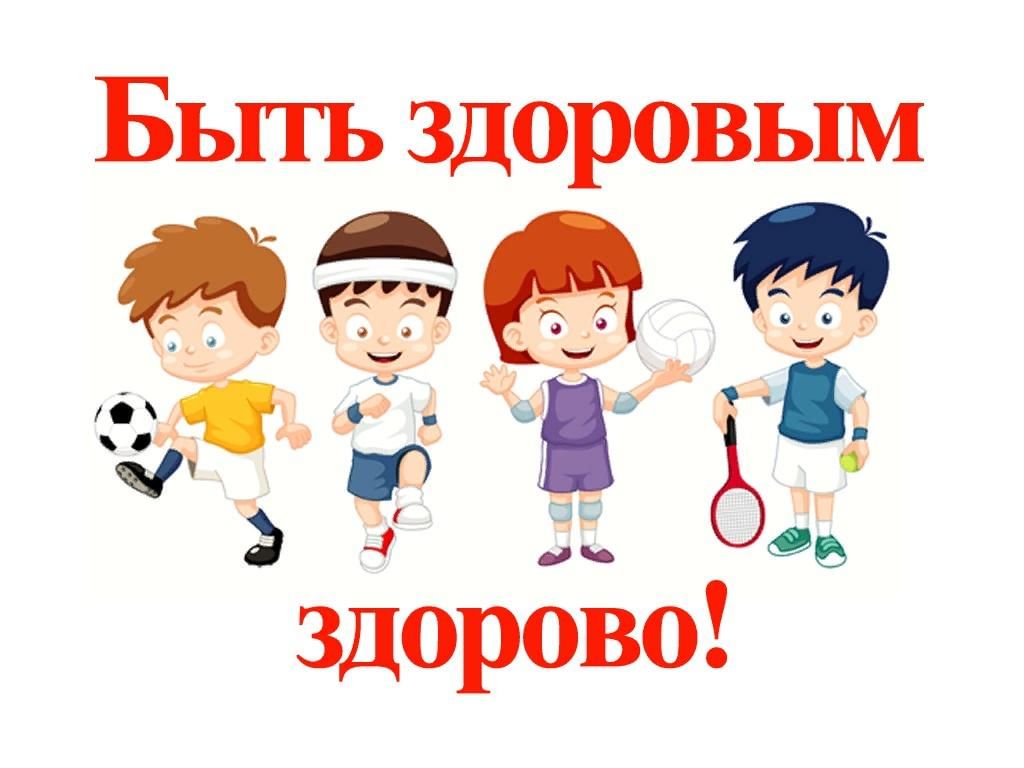 